Государственное бюджетное профессиональное  образовательное учреждение «Челябинский техникум промышленности и городского хозяйства имени Я.П. Осадчего»фонд оценочных средствпо учебной дисциплине ОП.01 Микробиология, физиология питания, санитария и гигиена43.02.15 Поварское и кондитерское дело2023СодержаниеI. Паспорт комплекта контрольно-оценочных средств	1.1. Область примененияКомплект контрольно-оценочных средств предназначен для проверки результатов освоения  учебной дисциплины «ОП.01 Микробиология, физиология питания, санитария и гигиена» основной профессиональной образовательной программы по  специальности 43.02.15 Поварское и кондитерское дело.Комплект контрольно-оценочных средств позволяет оценивать освоение  общих (ОК) и профессиональных компетенций (ПК):ФОС позволяет оценивать освоение умений и усвоение знаний:1.2. Система контроля и оценки освоения учебной дисциплиныВ соответствии с учебным планом по дисциплине ОП. 01 «Микробиология, физиология питания, санитария и гигиена» предусмотрен текущий контроль во время проведения занятий, промежуточная аттестация в форме зачета с выставлением итоговой оценки за весь курс. 1.2.1 Формы промежуточной аттестации по ОПОП при освоении ОП.01 «Микробиология, физиология питания, санитарии и гигиена»1.3 Организация контроля и оценки результатов освоения умений и знанийТекущий контроль результатов обучения осуществляется в устной и письменной форме на учебных занятиях. Письменный контроль проводится в форме самостоятельных и практических работ. Контролируется умение применять полученные знания при ответе на конкретные вопросы по теме или разделу. Задания представлены в виде тестов, заданий на приведение примеров, систематизацию знаний по теме в сравнительной таблице. Итоговый контроль осуществляется на зачете. II   ЗАДАНИЯ ДЛЯ КОНТРОЛЯ ОЦЕНКИ РЕЗУЛЬТАТОВ ОСВОЕНИЯ  УЧЕБНОЙ ДИСЦИПЛИНЫ ОП.01 МИКРОБИОЛОГИЯ, ФИЗИОЛОГИЯ ПИТАНИЯ, САНИТАРИЯ И ГИГИЕНА2.1 Задания для текущего контроляКОЗ №1Тема 1.1 Морфология микробов1.Микробиология – это:А. наука, изучающая жизнь и свойства микробовБ. наука, изучающая многообразие живых организмовВ. наука, изучающая развитие биологии как наукиГ. наука, изучающая круговорот веществ в природе2.Одноклеточные, наиболее изученные микроорганизмы размером 0,4 –10 мкм - :А. дрожжи Б. вирусы В. бактерииГ. плесневые грибы3.Одноклеточные или многоклеточные низшие растительные организмы - это:А. дрожжи Б. вирусы В. бактерииГ. плесневые грибы4.Частицы, не имеющие клеточного строения – это:А. дрожжи Б. вирусы В. бактерииГ. плесневые грибы5.Одноклеточные неподвижные микроорганизмы – это:А. дрожжи Б. вирусы В. бактерииГ. плесневые грибы6.Ученый, который открыл микробы:А. Роберт Кох Б. Луи Пастер В. Антоний Левенгук Г. Мечников И. И.7.Ученый, который открыл возбудителей туберкулеза и холеры:А. Роберт Кох Б. Луи Пастер В. Антоний Левенгук Г. Мечников И. И.8.Ученый, который открыл защитные свойства организма, создал учение о невосприимчивости (иммунитете) организма к заразным заболеваниям: А. Роберт Кох Б. Луи Пастер В. Антоний Левенгук Г. Мечников И. И.9.Больше всего микроорганизмов находится в:А. воде Б. воздухеВ. почвеГ. в пище 10.Вредные микробы участвуют в процессе:А. гниения Б. производства сыра В. квашения капустыГ. соления огурцовКОЗ №2Физиология микробовНаиболее благоприятная концентрация веществ в окружающей среде:А. 2 %Б. 0,2%В. 10%Г. 0,5%В среде, где концентрация растворимых веществ выше 2%, чем в клетке, вода из клетки переходит:А. в другую клеткуБ. в окружающую среду В. остается в этой клетке Г. испаряетсяКакие свойства микроорганизмов используют при консервировании продуктов сахаром или солью?А. передвижение и питание Б. дыхание и размножениеВ. обезвоживание и сморщивание Г. питание и размножениеМикроорганизмы, усваивающие углерод и азот из неорганических соединений:А. аутотрофные Б. паратрофные В. гетеротрофныеМикробы, живущие и развивающиеся при отсутствии кислорода:А. аэробыБ. условные анаэробы В. анаэробыКаким путем питательные вещества проникают в клетку через оболочку?А. путем всасыванияБ. путем осмосаВ. путем растворения Г. путем дыханияКакое вещество занимает большую часть (70-85%) клетки микроба?А. водаБ. углеводы В. белкиГ. жирыВещества,	ускоряющие биохимические процессы как внутри, так и снаружи микробов:А. ферменты Б. углеводы В. белкиГ. жирыРазмножение бактерий происходит путем:А. почкованияБ. поперечным делением клетки надвое В. образования  спорГ. распада гифРазмножение грибов происходит путем:А. почкованияБ. поперечным делением клетки надвое В. образования  спорГ. распада гифКОЗ №31. На какие три группы по внешнему признаку делятся бактерии?2. Каким способом размножаются бактерии?3. Каковы характерные особенности плесневых грибов?4. За счет чего главным образом происходит размножение дрожжей?5. Каковы особенности строения дрожжевых клеток?КОЗ №4Задание 1.Используя учебный материал, заполните таблицу:Задание 2.Используя учебный материал, заполните таблицу:КОЗ №51. Допишите фразы:Участок, где построено предприятие общественного питания, должен соответствовать_____________________________________________________________К производственным помещениям относятся:_________________________________________________________Складские помещения проектируются в ____________________ части здания.Для очистки воздуха используется вентиляция_____________________________________________________________ типа.Все производственные помещения должны освещаться___________________________________________________________ светом.Ежемесячная уборка помещений называется________________________2. Используя учебный материал,  заполните таблицу:КОЗ №6Задание 1.Используя учебный материал,  письменно ответьте на вопросы:1. Что относится к кухонной посуде?2. Для чего маркируют посуду?3. Что относится к столовой посуде?4. Какие материалы допускаются для производства оборудования и инвентаря для предприятий общественного питания?5. В чем состоит принципиальная разница при мытье столовой посуды и столовых приборов?Задание 2. Используя учебный материал, заполните таблицу:КОЗ №7Используя учебный материал, письменно ответьте на вопросы:Перечислите требования, предъявляемые к работникам, поступившим на работу на предприятия пищевой промышленности;Перечислите правила личной гигиены работающих на  предприятиях пищевой промышленности; Какие требования предъявляются к санитарной одежде?Дайте определение производственной санитарии;
Перечислите опасные и вредные производственные факторы на предприятиях пищевой промышленности.КОЗ №8Заполните таблицу. Микроорганизмы, вызывающие порчу продуктовТаблица 1Читая	утверждения,	впишите	в	таблицу	2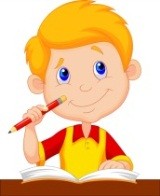 комментарий «ДА» или «НЕТ»Таблица 2КОЗ №9Контрольные заданияЗадание 1. Рассчитать суточный расход энергии медсестры 50 лет с массой тела 80 кг.Задание 2. Рассчитать суточный расход энергии каменщика 40 лет с массой тела 75 кг.Задание 3. Рассчитать суточный расход энергии технолога общественного питания женщина 35 лет с массой тела 65 кг.Задание 4. Рассчитать суточный расход энергии металлурга 38 лет с массой тела 72 кг.Задание 5. Рассчитать суточный расход энергии водителя 25 лет с массой тела 79 кг.Задание 6. Рассчитать суточный расход энергии секретаря женщины 30 лет с массой тела 65 кг.Задание 7. Рассчитать суточный расход энергии хирурга мужчины 50 лет с массой тела 80 кг.Задание 8. Рассчитать суточный расход энергии  вальщика леса 35 лет с массой тела 90 кг.Задание 9. Рассчитать суточный расход энергии студента мужчины 19 лет с массой тела 60 кг.Задание 10. Рассчитать суточный расход энергии доярки 45 лет с массой тела 73 кг.КОЗ №101. Укажите, в каких случаях вода и напитки могут стать причиной массовых отравлений людей?2. Обоснуйте с санитарно-гигиенической точки зрения следующее утверждение: молоко, сметана, сливки, используемые для приготовления сладких блюд, обязательно должны быть пастеризованы?3. Перечислите факторы, влияющие на порчу свежих фруктов и ягод?4. Укажите путь обсеменения и возможные микроорганизмы сладких блюд и напитков:КОЗ №11Ответьте на вопросы, выбрав правильный вариант ответа.«Выбор безопасного технологического оборудования, посуды и инвентаря, основные правила содержания и уборки производственных помещений»1. Какие места проведения контроля опасных факторов различают на предприятиях общественного питания? а) участок приема полуфабрикатов и места хранения продуктов б) место приготовления пищи и охлаждения готовых блюд в) место удерживания блюд в разогретом состоянии перед выдачей потребителю г) вестибюльная группа предприятий общественного питания д) зал, аванзал, банкетный зал 2. Чистка, влажная уборка, мытье, стирка, вентиляция относится к: а) механическим способам физических методов дезинфекции б) термическим способам физических методов дезинфекции в) лучистым способам физических методов дезинфекции г) химическим методам дезинфекции 3. К физическому способу обеззараживания на предприятиях общественного питания относятся:а) применение высоких температур (пара, горячей воды, горячего воздуха) и ультрафиолетовых лучей б) применение хлорамина в) применение катионных поверхностно-активных веществ (КПАВ) г) применение четвертичных аммонийных соединений 4. Предприятия общественного питания должны быть оснащены оборудованием: а) только в соответствии с технологическими расчетами б) только в соответствии с нормами проектирования в) в соответствии с технологическими расчетами и нормами проектирования г) только в соответствии с требованиями СНИП 5. При работе технологического оборудования допускается: а) контакт сырых полуфабрикатов и готовой продукции б) контакт готовой продукции с руками персонала в) контакт готовой продукции с тарой для фасовки г) контакт полуфабрикатов из разных видов сырья 6. Все производственные столы после каждой технологической операции: а) должны промываться горячей водой б) должны промываться дезинфицирующим средством в) должны промываться холодной водой г) не должны промываться вообще 7.Механическое оборудование по окончании работы очищается от пищевых остатков, промывается водой с добавлением моющих средств температурой:а) 90С б) 60С в) 45С г) 100С8. Санитарная обработка технологического оборудования проводится: а) только по мере его загрязнения б) только по окончании его работы в) каждый час в течение рабочего дня г) по мере его загрязнения и по окончании его работы 9. Производственные столы в конце работы обрабатывают следующим образом:а) тщательно моются с применением моющих и дезинфицирующих средств, промываются горячей водой при температуре 40-50°С и насухо вытираются сухой чистой тканью б) тщательно моются с применением моющих и дезинфицирующих средств, промываются холодной водой и насухо вытираются сухой чистой тканью в) тщательно моются с применением только дезинфицирующих средств, промываются горячей водой при температуре 40-50°С и высушиваются г) тщательно моются с применением только моющих средств, ополаскиваются проточной водой и высушиваются 10.Соответствие оборудования и материалов, из которых они изготовлены действующим Гигиеническим требованиям должно быть подтверждено: а) санитарно-эпидемиологическим заключением б) сертификатом в) санитарно-эпидемиологическим заключением и сертификатом г) законом «Об охране окружающей среды» 11. Согласно санитарным правилам разделочные доски на пищеблоке можно хранить: а) установленными на ребро в металлических кассетах б) установленными на ребро в деревянных ящиках в) в полиэтиленовых пакетах г) непосредственно на рабочем месте д) в тканевых мешках (марлевых) 12. Назовите методы дезинфекции помещений: а) физические б) химические в) микробиологические г) естественные д) искусственные 13.Какие мероприятия осуществляются в рамках санитарного режима на предприятии общественного питания?а) своевременная и правильная уборка территории и помещений б) сбор и вывоз пищевых отходов и отбросов в) мытье и обеззараживание оборудования, инвентаря, посуды г) строгое соблюдение персоналом правил личной гигиены д) ритмичность завоза продуктов и средств материально-технического оснащения е) своевременное выполнение заказов потребителей в процессе обслуживания 14. Для легкой и качественной обработки конструкция оборудования должна быть: а) простой б) безопасной в) доступной г) невысокой д) удобной 15. Раздельные доски после технологической операции подвергаются следующим видам обработки:а) механической очисткеб) мытью горячей водой с моющими средствами в) ополаскиванию холодной водой г) ошпариванию кипяткомд) хранению поставленными на ребро е) ополаскиванию горячей водой 2.2  Задания для итоговой аттестации в форме зачетаОтветьте на вопросы тестовых заданийвариант1.Микробиология – этоА. наука, изучающая жизнь и свойства микробовБ. наука, изучающая многообразие живых организмов В. наука, изучающая развитие биологии как наукиГ. наука, изучающая круговорот веществ в природе2.Ученый, который открыл микробыА. Роберт Кох Б. Луи ПастерВ. Антоний Левенгук Г. Мечников И. И.3.Какие свойства микроорганизмов используют при консервировании продуктов сахаром или солью?А. передвижение и питание Б. дыхание и размножениеВ. обезвоживание и сморщивание Г. питание и размножение4.Микробы, живущие и развивающиеся при отсутствии кислородаА. аэробыБ. условные анаэробы В. анаэробы5.Оптимальная температура развития для большинства микроорганизмовА. 0-5°С Б. 5-15°С В. 35-37°С Г. 25-35°С6.При какой температуре протекает метод пастеризации?А. 30-60°С Б. 60-90°С В. 90-100°С Г. 100-120°С7.Где заражается мясо здорового скота?А. при жизни животного Б. при транспортировке В. при убоеГ. при кормлении8.Почему мясные субпродукты в общественном питании поступают в замороженном виде?А. так вкуснееБ. так уменьшается срок приготовления блюдВ. так как из внешней среды на ноги, хвосты, головы, уши попадают микроорганизмыГ. так как содержат много влаги (печень, почки, мозги)9.Каким образом в молоко попадают микробы?А. от больных животных Б. от мухВ. от кормов Г. от воды10.Способ обезвреживания молока при температуре 63…95°СА. пастеризация Б. стерилизацияВ. ультрастерилизация Г. кипячение11.Какая рыба называется свежей?А. замороженная Б. охлажденная В. заснувшаяГ. живая12.При какой температуре рыба считается охлажденной?А. +5…0°С Б. 0…-5°С В. -5…-7°СГ. -7…-8°С13.Бактерицидная фаза молока – это…А. период времени, в течении которого молоко находится в вымени Б. период времени, в течении которого выдаивается молокоВ. период времени до стерилизацииГ. период времени, в течении которого сохраняются антимикробные  свойства молока… возникают при употреблении пищи с содержанием в ней                           незначительного  количества живых возбудителей.А. пищевые инфекции Б. пищевые отравления В. зоонозыГ. микотоксикозы15.Какое заболевание сопровождается желтухой, поражением печени?А. холераБ. брюшной тиф В. дизентерияГ. вирусный гепатит А16.Отравление пищей, содержащей сильно действующий яд (токсин) микроба – ботулинусаА. стафилококковое отравление Б. ботулизмВ. фузариотоксикозы Г. афлотоксикозы17.Как проявляются глистные заболевания у человека?А. тошнота, головокружение, плохой аппетитБ. хороший аппетит, человек быстро набирает весВ. похудение, малокровие, задержка роста и умственного развития  Г. быстрый рост, отсутствие аппетита18.Для профилактики глистных заболеваний на ПОП необходимо:А. проверять поваров, кондитеров и других работников на    глистоносительство не реже одного раза в годБ. проверять поваров, кондитеров и других работников на глистоносительство не реже одного раза в 2 годаВ. проверять поваров, кондитеров и других работников на глистоносительство не реже одного раза в 5 летГ. проверять поваров, кондитеров и других работников на глистоносительство19.Основное требование к планировке помещений ПОПА. последовательность и поточность Б. перекрещивание потоков сырьяВ. перекрещивание готовой продукции Г. перекрещивание полуфабрикатов20.Работники ПОП обязаны соблюдать следующие правила личной гигиеныА. иметь короткую стрижку Б. иметь маникюрВ.работать в чистой спецодежде, менять ее по мере загрязнения Г. перед началом работы тщательно мыть руки с мылом21.Какие мероприятия способствуют уменьшению образования и распространения пыли?А. повышение влажности обрабатываемого продукта Б. проведение работ под слоем водыВ. внедрение автоматического и дистанционного оборудования Г. отказ от данного вида работы22.Какую из перечисленной посуды запрещается использовать на ПОП?А. фарфоровую Б. стекляннуюВ. из нержавеющей стали Г. цинковую23.Чему соответствует маркировка «РС» на разделочной доске?А. рыба съедобная Б. рыба соленаяВ. рыба сырая Г. рыба сом24.Для чего наПОП проводят профилактические меры?А. чтобы предупредить возможность заражения микробами пищевых продуктов и готовой пищиБ. чтобы пища была вкуснееВ. чтобы готовые блюда эстетично выглядели Г.чтобы продукты дольше хранились25.Для обработки столовой посуды, рук применяют хлорную известь концентрациейА. 0,5%Б. 0,2%В. 0,5%Г. 5%вариант1.Частицы, не имеющие клеточного строения – этоА. дрожжи Б. вирусы В. бактерииГ. плесневые грибы2.Больше всего микроорганизмов находится вА. водеБ. воздухе В. почве Г. в пище3.Каким путем питательные вещества проникают в клетку через оболочку?А. путем всасывания Б. путем осмосаВ. путем растворения Г. путем дыхания4.Какое вещество занимает большую часть (70-85%) клетки микроба?А. водаБ. углеводы В. белкиГ. жиры5.Основными факторами, влияющими на жизнедеятельность микробов, являютсяА. способы дыхания, питанияБ. температура, влажность, действие света, характер питательной среды В. способы размножения, характер средыГ. влажность, температура, способ дыхания6.При какой температуре протекает метод стерилизации?А. 30-60°С Б. 60-90°С В. 90-100°С Г. 100-120°С7.Микробы, у которых оптимальная температура жизнедеятельности 50°СА. психрофильные Б. мезофильныеВ. термофильные8.Вещества, выделяемые плесневыми грибами, губительно действующие на развитие других микробовА. фитонциды Б. антибиотики В. ферментыГ. катализаторы9.Какие признаки говорят о порче свежего мяса?А. изменение цвета Б. появление слизи В. изменение запахаГ. появление липкой поверхности10.Оптимальная температура хранения замороженного мясаА. -10…-12°С Б. -12…-15°С В. -15…-17°С Г. -17…-20°С11.Какой способ обезвреживания молока необходимо проводить в домашних условиях?А. пастеризация Б. стерилизацияВ. ультрастерилизация Г. кипячение12.Каким способом можно увеличить бактерицидную фазу молока?А. увеличение надоевБ. повышение температурыВ. понижением температуры хранения молокаГ. понижение первоначального обсеменения молока микробами13.При какой температуре хранится мороженая рыба?А. 0°С Б. -50°С В. -10°С Г. -12°С14.Чем определяется качественный состав микрофлоры рыбы?А. составом микрофлоры воды Б. видовой принадлежностью В. возрастом рыбыГ. количеством и размерами чешуек15.Наиболее распространенный вид порчи муки:А. прокисание Б. прогоркание В. плесневение Г. вспучивание      16.В чем заключается профилактика пищевых инфекций?       А. соблюдение работниками ПОП правил личной гигиены        Б. проведение дезинфекции и дератизацииВ. соблюдение сроков хранения и реализации продуктов Г. использование консервантов17.Основные продукты, вызывающие стафилококковое отравлениеА. грибы Б. фруктыВ. мясо и мясопродуктыГ. молоко и молочные продукты18.Для профилактики глистных заболеваний на ПОП необходимо:А. кипятить воду из открытых водоемовБ. проверять наличие клейма на мясных тушахВ. тщательно мыть овощи, фрукты, ягоды, особенно употребляемые в пищу в сыром видеГ. соблюдать чистоту на рабочем месте19.Температура воды для мытья посуды должна соответствоватьА. 30-40°С Б. 50-60°С В. 70-80°С Г. 90-100°С20.Чему способствует вентиляция помещений?А. понижает температуру Б. повышает температуру В. улучшает микроклимат Г. уменьшает влажность21.К какому виду оборудования относятся электроплиты?А. механическое оборудование Б. тепловое оборудованиеВ. холодильное оборудованиеГ. немеханическое оборудование22.В каком порядке должны проходит зоны обработки при механизированном мытье посуды?А. ополаскивание горячей водой – мытье моющими растворами – вторичное ополаскивание – струйная очисткаБ. струйная очистка – ополаскивание – мытье моющими растворами – вторичное ополаскиваниеВ. струйная очистка – мытье моющими растворами – ополаскивание – вторичное ополаскиваниеГ. мытье моющими растворами – струйная очистка – ополаскивание – вторичное ополаскивание23.Работники ПОП обязаны соблюдать следующие правила личной  гигиеныА. иметь короткую стрижку Б. иметь маникюрВ.работать в чистой спецодежде, менять ее по мере загрязнения Г. перед началом работы тщательно мыть руки с мылом24.Благоприятная температура воздуха для повара на ПОПА. 30-36°С Б. 25-29°С В.20-24°С Г. 18-20°С25.Для обработки оборудования применяют хлорную известь  концентрациейА. 0,5%Б. 0,2%В.0,5%Согласовано на заседании ПЦКПротокол № 1 «30» августа 2023г._________________/Т.Н. Портнягина/I.Паспорт комплекта контрольно-оценочных средств	1.1Область применения1.2Система контроля и оценки освоения учебной дисциплины1.2.1Формы промежуточной аттестации по ОПОП при освоении  дисциплины ОП.011.3Организация контроля и оценки освоения учебной дисциплины ОП.01II.Задания для контроля оценки результатов освоения учебной дисциплины ОП.012.1Задания для текущего контроля2.2Задания для итоговой аттестации Оцениваемая компетенцияПоказатели оценки результатаСредства проверки123ОК 1. Выбирать способы решения	задач	профессиональной	деятельности,применительно к различным контекстамРаспознавание сложных проблемных ситуаций в различных контекстах.Проведение анализа сложных ситуаций при решении задач профессиональной деятельности. Определение этапов решения задачи. Определение потребности в информации.Осуществление эффективного поиска решения. Выделение всех возможных источников нужных ресурсов, в том числе неочевидных. Разработка детального плана действий. Оценка рисков на каждом шагу. Оценка плюсов и минусов полученного результата, своего плана и его реализации, определение критериев оценки и рекомендаций по улучшению плана.КОЗ №1-11ОК 2. Осуществлять поиск, анализ и интерпретацию информации, необходимой для выполнения задач профессиональной деятельностиПланирование информационного поиска из  широкого набора  источников, необходимого для выполненияпрофессиональных задач. Проведение анализа полученной информации, выделяет в ней главные аспекты.Структурировать отобранную информацию в соответствии с параметрами поиска. Интерпретация полученной информации в контекстепрофессиональной деятельности.КОЗ №1-11ОК 3. Планировать и реализовывать собственное профессиональное и личностное развитиеИспользование актуальной нормативно-правовой документацию по профессии.Применение современной научной профессиональной терминологии.Определение траектории профессионального развития и самообразования.КОЗ №1-11ОК 4. Работать в коллективе и команде, эффективно взаимодействовать с коллегами, руководством, клиентамиУчастие в деловом общении для эффективного решения деловых задач.Планирование профессиональной деятельностьКОЗ №1-11ОК 5. Осуществлять устную и письменную коммуникацию на государственном языке с учетом особенностей социального и культурного контекстаГрамотно устно и письменно излагать свои мысли по профессиональной тематике на государственном языке.Проявление толерантность в рабочем коллективе.КОЗ №1-11ОК 6. Проявлять гражданско-патриотическую позицию, демонстрировать осознанное поведение на основе общечеловеческих ценностейРазвитие патриотизма, уважения к своему народу, чувства ответственности перед Родиной. Готовность к служению Отечеству, его защите.КОЗ №1-10ОК 7. Содействовать сохранению окружающей среды, ресурсосбережению, эффективно действовать в чрезвычайных ситуацияхСоблюдение правил экологической безопасности при  ведении профессиональной деятельности.Обеспечивать ресурсосбережение на рабочем месте.КОЗ № 1-11ОК 09. Использовать информационные технологии в профессиональной деятельности.Применение средств информатизации и информационныхтехнологий для реализации профессиональной деятельности.КОЗ №1-10ОК 10. Пользоваться профессиональной документацией на государственном и иностранном языке.Применение в профессиональной деятельности инструкций на государственном и иностранном языке.Ведение общения на профессиональные темы.КОЗ №1-10ПК 1.1. Организовывать подготовку рабочих мест, оборудования, сырья, материалов для приготовления полуфабрикатов в соответствии с инструкциями и регламентамиПК 1.2. Осуществлять обработку, подготовку экзотических и редких видов сырья: овощей, грибов, рыбы, нерыбного водного сырья, дичиПК 1.3. Проводить приготовление и подготовку к реализации полуфабрикатов для блюд, кулинарных изделий сложного ассортиментаПК 1.4. Осуществлять разработку, адаптацию рецептур полуфабрикатов с учетом потребностей различных категорий потребителей, видов и форм обслуживанияСоблюдение правил личной гигиеныСоблюдение санитарно-эпидемиологических требований к механической  обработке рыбы, мяса, птицыУмение определять органолептическим методом качество сырьяОценивание качества полуфабрикатов из рыбы, мяса, птицы  по органолептическим показателям и занесение данных в бракеражный журналСоблюдение условий и сроков реализации полуфабрикатовЗнание групп микроорганизмов, приводящих к порче рыбы, мяса, птицы и полуфабрикатов из них, оптимальные условия для их размноженияЗнание пищевых отравлений, инфекционные и глистные заболевания, возможных последствий при употреблении некачественных блюд из рыбы, мяса и птицыКОЗ № 1-8,11ПК 2.1. Организовывать подготовку рабочих мест, оборудования, сырья, материалов для  приготовления горячих блюд, кулинарных изделий, закусок сложного ассортимента в соответствии с инструкциями и регламентамиПК 2.2. Осуществлять приготовление, творческое оформление и подготовку к реализации супов сложного ассортимента с учетом потребностей различных категорий потребителей, видов и форм обслуживанияПК 2.3. Осуществлять приготовление, непродолжительное хранение горячих  соусов сложного ассортиментаПК 2.4. Осуществлять приготовление, творческое оформление и подготовку к реализации горячих блюд и гарниров из овощей, круп, бобовых, макаронных изделий сложного ассортимента с учетом потребностей различных категорий потребителей, видов и форм обслуживанияПК 2.5. Осуществлять приготовление, творческое оформление и подготовку к реализации горячих блюд из яиц, творога, сыра, муки сложного ассортимента с учетом  потребностей различных категорий потребителей, видов и форм обслуживанияПК 2.6. Осуществлять приготовление, творческое оформление и подготовку к реализации горячих блюд из рыбы, нерыбного водного сырья сложного ассортимента с учетом потребностей различных категорий потребителей, видов и форм обслуживанияПК 2.7. Осуществлять приготовление, творческое оформление и подготовку к реализации горячих блюд из мяса, домашней птицы, дичи, кролика сложного ассортимента с учетом потребностей различных категорий потребителей, видов и форм обслуживанияПК 2.8. Осуществлять разработку, адаптацию рецептур горячих блюд, кулинарных изделий, закусок, в том числе авторских, брендовых, региональных с учетом потребностей различных категорий потребителей, видов и форм обслуживанияСоблюдение правил личной гигиеныСоблюдение санитарно-эпидемиологических требований к механической и тепловой обработке сырья для приготовления бульонов, супов, горячих соусов, сложных блюд из овощей, грибов, сыра, рыбы, мяса, птицы.Оценивание качества готовых бульонов, супов, горячих соусов, сложных блюд из овощей, грибов, сыра, рыбы, мяса, птицы  по органолептическим показателям и занесение данных в бракеражный журналСоблюдение условий и сроков реализации готовых  блюд.Знание групп микроорганизмов, приводящих к порче готовых блюд, оптимальные условия для их размноженияЗнание возможных последствий при употреблении некачественных бульонов, супов, горячих соусов, блюд из овощей, грибов, сыра, рыбы, мяса, птицы.КОЗ № 1-8,11ПК 3.1. Организовывать подготовку рабочих мест, оборудования, сырья, материалов для приготовления холодных блюд, кулинарных изделий, закусок в соответствии с инструкциями и регламентамиПК 3.2. Осуществлять приготовление, непродолжительное хранение холодных соусов, заправок с учетом потребностей различных категорий потребителей, видов и форм обслуживанияПК 3.3. Осуществлять приготовление, творческое оформление и подготовку к реализации салатов сложного ассортимента с учетом потребностей различных категорий потребителей, видов и форм обслуживанияПК 3.4. Осуществлять приготовление, творческое оформление и подготовку к реализации канапе, холодных закусок сложного ассортимента с учетом потребностей различных категорий потребителей, видов и форм обслуживанияПК 3.5. Осуществлять приготовление, творческое оформление и подготовку к реализации холодных блюд из рыбы, нерыбного водного сырья сложного ассортимента с учетом потребностей различных категорий потребителей, видов и форм обслуживанияПК 3.6. Осуществлять приготовление, творческое оформление и подготовку к реализации холодных блюд из мяса, домашней птицы, дичи сложного ассортимента с учетом потребностей различных категорий потребителей, видов и форм обслуживанияПК 3.7. Осуществлять разработку, адаптацию рецептур холодных блюд,  кулинарных изделий, закусок, в том числе авторских, брендовых, региональных с учетом потребностей различных категорий потребителей, видов и форм обслуживанияСоблюдение правил личной гигиеныСоблюдение санитарно-эпидемиологических требований при производстве канапе, легких и сложных холодных закусок, сложных холодных блюд из рыбы, мяса и сельскохозяйственной (домашней) птицы, сложных холодных соусов.Умение подготавливать продукты для производства канапе, легких и сложных холодных закусок, сложных холодных блюд из рыбы, мяса и сельскохозяйственной (домашней) птицы, сложных холодных соусов.Оценивание качества полуфабрикатов и готовых холодных блюд и закусок, холодных соусов.Соблюдение условий и сроков реализации готовых холодных блюд и закусок, холодных соусов.Знание групп микроорганизмов, способных размножаться при неправильном хранении канапе, легких и сложных холодных закусок, сложных холодных блюд из рыбы, мяса и сельскохозяйственной (домашней) птицы, сложных холодных соусов.Знание пищевых отравлений, инфекционные и глистные заболевания, возможных последствий при употреблении некачественных канапе, легких и сложных холодных закусок, сложных холодных блюд из рыбы, мяса и сельскохозяйственной (домашней) птицы, сложных холодных соусов.КОЗ № 1-8,11ПК 4.1. Организовывать подготовку рабочих мест, оборудования, сырья, материалов для приготовления холодных и горячих сладких блюд, десертов, напитков в соответствии с инструкциями и регламентамиПК 4.2. Осуществлять приготовление, творческое оформление и подготовку к реализации холодных десертов сложного ассортимента с учетом потребностей различных категорий потребителей, видов и форм обслуживанияПК 4.3. Осуществлять приготовление, творческое оформление и подготовку к реализации горячих десертов сложного ассортиментас учетом потребностей различных категорий потребителей, видов и форм обслуживанияПК 4.4. Осуществлять приготовление, творческое оформление и подготовку к реализации холодных напитков сложного ассортимента с учетом потребностей различных категорий потребителей, видов и форм обслуживанияПК 4.5. Осуществлять приготовление, творческое оформление и подготовку к реализации горячих напитков сложного ассортимента с учетом потребностей различных категорий потребителей, видов и форм обслуживанияПК 4.6. Осуществлять разработку, адаптацию рецептур холодных и горячих десертов, напитков, в том числе авторских, брендовых, региональных с учетом потребностей различных категорий потребителей, видов и форм обслуживанияСоблюдение правил личной гигиеныСоблюдение санитарно-эпидемиологических требований к механической обработке сырья и тепловой обработке  при производстве десертовОценивание качества готовых  десертов блюд по органолептическим показателямСоблюдение условий и сроков реализации горячих и холодных десертовЗнание групп микроорганизмов, приводящих к порче десертовЗнание пищевых отравлений, инфекционные и глистные заболевания, возможных последствий при употреблении некачественных десертовКОЗ №1,2,5,6,8,10,11ПК 5.1. Организовывать подготовку рабочих мест, оборудования, сырья, материалов для приготовления хлебобулочных, мучных кондитерских изделий разнообразного ассортимента в соответствии с инструкциями и регламентамиПК 5.2. Осуществлять приготовление, хранение отделочных полуфабрикатов для хлебобулочных, мучныхкондитерских изделийПК 5.3. Осуществлять приготовление, творческое оформление, подготовку к реализации хлебобулочных изделий и праздничного хлеба сложного ассортимента с учетом потребностей различных категорий потребителей, видов и форм обслуживанияПК 5.4. Осуществлять приготовление, творческое оформление, подготовку к реализации мучных кондитерских изделий сложного ассортимента с учетом потребностей различных категорий потребителей, видов и форм обслуживанияПК 5.5. Осуществлять приготовление, творческое оформление, подготовку к реализации пирожных и тортов сложного ассортимента с учетом потребностей различных категорий потребителей, видов и форм обслуживанияПК 5.6. Осуществлять разработку, адаптацию рецептур хлебобулочных, мучных кондитерских изделий,в том числе авторских, брендовых, региональных с учетом потребностей различных категорий потребителейСоблюдение правил личной гигиеныСоблюдение санитарно-эпидемиологических требований к замесу теста, выпечке изделий, подготовке отделочных полуфабрикатовУмение определять качество сырья по органолептическим показателямОценивание качества полуфабрикатов и готовых изделийСоблюдение условий и сроков реализации мучных кондитерских изделий и полуфабрикатовЗнание особенностей дезинфекции рабочих мест и оборудования, особенностей механической обработки скоропортящегося сырьяЗнание групп микроорганизмов, приводящих к порче мучных кондитерских изделийЗнание пищевых отравлений, инфекционных заболеваний, возможных последствий при употреблении некачественных мучных кондитерских изделийКОЗ №1,2,5,6,8,11ПК 6.1. Осуществлять разработку ассортимента кулинарной и кондитерской продукции, различных видов меню с учетом потребностей различных категорий потребителей, видов и форм обслуживанияПК 6.2. Осуществлять текущее планирование, координацию деятельности подчиненного персонала с учетом взаимодействия с другими подразделениямиПК 6.3. Организовывать ресурсное обеспечение деятельности подчиненного персоналаПК6.4. Осуществлять организацию и контроль текущей деятельности подчиненного персоналаСоблюдение правил по здоровье сбережению, согласно выполнению правил СанПиН(СП) 2.3.6.1079-01, при планировании и организации работы трудового коллективаКОЗ №1,2,7,9,11Результаты обученияПоказатели оценки результатовВиды оценочных средствУ1 Уметь соблюдать правила личной гигиены и санитарные требования при приготовлении пищиПравильность определения недопустимых заболеваний у сотрудников ПОП, верность подбора температурного режима для хранения сырья и приготовления блюдКОЗ №7У2 Уметь производить санитарную обработку оборудования и инвентаряВерность подбора моющих и дезинфицирующих средств, верность выбора раствора определенной концентрацииКОЗ №6У3 Уметь готовить растворы дезинфицирующих  и моющих средствВерность расчетов исходного, рабочего и производных растворовКОЗ №1,2У4 Уметь выполнять простейшие микробиологические исследования и давать оценку полученных результатовОпределение качества сырья и готовых блюд по органолептическим показателямКОЗ №8З1 Знать основные группы микроорганизмовПравильность характеристики бактерий, грибов, дрожжей, вирусов. Влияние внешних факторов на микроорганизмыКОЗ №1,2З2 Знать основные пищевые инфекции и отравленияУказание отличий между отравлением и инфекцией. Верное определение заболевания по признакамКОЗ № 4З3 Знать возможные источники микробиологического загрязнения в пищевом производствеПодбор правильного режима хранения продуктов. Понимание последствий, возможных при неправильном хранении продуктовКОЗ №10З4 Знать санитарно-технологические требования к помещениям, оборудованию, инвентарю, одеждеПеречисление требований, необходимых для создания оптимальных условий по выпуску качественной продукцииКОЗ №5З5 Знать правила личной гигиены работников питанияПеречисление отличительных признаков гигиены повара, кондитера, обоснование с санитарной точки зренияКОЗ №7З6 Знать классификацию моющих средств, правила из применения, условия и сроки храненияРазновидности дезинфицирующих и моющих средств, различия, применениеКОЗ №11З7 Знать правила проведения дезинфекции, дезинсекции, дератизацииПеречисление отличительных признаков, указание средств для проведения дезинфекции, дезинсекции, дератизации. Порядок их проведения.КОЗ №11Учебная дисциплинаФормы итоговой  аттестации12ОП. 01 «Микробиология, физиология питания, санитария и гигиена»Зачет№ п/пНазвание инфекционныхзаболеванийВозбудительПутизараженияМерыпредупреждения1Туляремия 2Листериоз3Бруцеллёз4Туберкулёз5Сибирская язва6Ящур№ п/пВиды гельминтовРазмер и формаПаразитирует в органах:Человек заражается через:Круглые гельминтыКруглые гельминтыКруглые гельминтыКруглые гельминтыКруглые гельминты1Аскариды2Трихинеллы Ленточные гельминтыЛенточные гельминтыЛенточные гельминтыЛенточные гельминтыЛенточные гельминты3Цепень бычий или свиной4Широкий лентец5Эхиноккок6Описторхоз№ п/пНаименование цехаПредназначение1Овощной цех2Мясной цех3Рыбный цех4Горячий цех5Холодный цех6Кондитерский цех№п/пМаркировкаРасшифровка В каком цехе применяется«СР»«СО»«Х»«СМ»«ВМ»«ВР»«ВО»«МГ»«РГ»«КО»Мясо и мясопроду ктыРыба и рыбные продуктыБаночные консервыМолоко и молочные продуктыПищевые жирыЯйцо и яичные продуктыОвощи и фруктыЗерно и продукты его переработУтверждениеКомментарий1. На мясе размножаются микробы в процессе убоя скота и разделки туш2. Мясо может приобретать синюшный цвет в результате порчи3. Мясо птицы сальмонеллами не заражается4. На колбасных изделиях появляются микроорганизмы в результате нарушения процесса производства5. Процесс замораживания замедляет развитие микробов на поверхности рыбы6. Продукты моря (ракообразные, головоногие, двустворчатые) не могутподвергаться обсеменению микробами7. Баночные консервы не поражаются микробами, если соблюдать санитарно-гигиенические условияБлюдо/напитокВозможный путь обсемененияВозможные микроорганизмыКомпот из свежих фруктовСамбук Шарлотка с яблоками